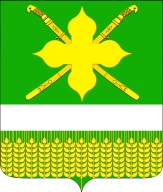 АДМИНИСТРАЦИЯ КИРПИЛЬСКОГО СЕЛЬСКОГОПОСЕЛЕНИЯ УСТЬ-ЛАБИНСКОГО РАЙОНАП О С Т А Н О В Л Е Н И Е15.03.2021 г.                                                                                     		№ 39ст. КирпильскаяОб определении мест, предназначенных для выгуладомашних животных на территории Кирпильского сельского поселения Усть-Лабинского района В соответствии со ст. 8 и п. 3 ч. 5 ст. 13 Федерального закона Российской Федерации от 27.12.2018 года № 498-ФЗ «Об ответственном обращении с животными и о внесении изменений в отдельные законодательные акты Российской Федерации», статьей 14 Федерального Закона от 06.10.2003 г. № 131-ФЗ «Об общих принципах организации местного самоуправления в Российской Федерации», решением  Совета Кирпильского сельского поселения Усть-Лабинского района от 25 ноября 2019 года №4, протокол №4 «Об утверждении Правил благоустройства территории Кирпильского сельского поселения Усть-Лабинского района», Уставом  Кирпильского сельского поселения Усть-Лабинского района, постановляю:1. Определить места для выгула домашних животных на территории Кирпильского сельского поселения Усть-Лабинского района согласно приложению.2. При выгуле домашнего животного необходимо соблюдать следующие требования:1) исключать возможность свободного, неконтролируемого передвижения животного при пересечении проезжей части автомобильной дороги, в помещениях общего пользования многоквартирных домов, во дворах таких домов, на детских и спортивных площадках;2) обеспечивать уборку продуктов жизнедеятельности животного в местах и на территориях общего пользования;3) не допускать выгул животного вне мест, разрешенных постановлением администрации Кирпильского сельского поселения Усть-Лабинского района для выгула животных.3. Выгул потенциально опасной собаки без намордника и поводка независимо от места выгула запрещается, за исключением случаев, если потенциально опасная собака находится на огороженной территории, принадлежащей владельцу потенциально опасной собаки на праве собственности или ином законном основании. О наличии этой собаки должна быть сделана предупреждающая надпись при входе на данную территорию.4. Выгул домашних животных запрещается:- на детских спортивных площадках;- на территории парков, скверов, местах массового отдыха;- на территориях детских, образовательных и лечебных учреждений;- на территориях, прилегающих к объектам культуры и искусства;- на площадях, бульварах;- в организациях общественного питания, магазинах, кроме специализированных объектов для совместного с животными посещения.Действие настоящего пункта не распространяется на собак - поводырей.5. Выгул домашних животных допускается только под присмотром их владельцев.6. При выгуле домашних животных с 23.00 до 7.00 владельцы домашних животных обязаны обеспечивать тишину. 7. Экскременты домашних животных после удовлетворения последними естественных потребностей должны быть убраны владельцами указанных животных и размещены в мусорные контейнера или иные ёмкости, предназначенные для сбора твердых коммунальных отходов.8. За нарушение требований, указанных в настоящем постановлении, владельцы домашних животных привлекаются к административной ответственности в порядке, предусмотренном действующим законодательством.9. Общему отделу администрации Кирпильского сельского поселения Усть-Лабинского района (Зайцева) обнародовать настоящее постановление в установленном порядке и разместить на официальном сайте администрации Кирпильского сельского поселения Усть-Лабинского района в информационно-телекоммуникационной сети «Интернет».10. Контроль за выполнением настоящего постановления возложить на главу Кирпильского сельского поселения Усть-Лабинского района И.В.Критинина.11. Постановление вступает в силу со дня его официального обнародования.Глава Кирпильского сельского поселения Усть-Лабинского района 						И.В.КритининПриложение к постановлению администрацииКирпильского сельского поселенияУсть-Лабинского районаот 15.03.2021 г. №39Места для выгула домашних животных на территорииКирпильского сельского поселенияУсть-Лабинского района Глава Кирпильского сельского поселения Усть-Лабинского района 						И.В.Критинин№ п/пНаселенный пунктМеста для выгула домашних животныхПримечаниест.КирпильскаяЮжная сторона станицы, земельный участок, примыкающий с востока к земельному участку с кадастровым № 23:35:040409:125 (район бывших очистных сооружений)ст.КирпильскаяЮго-восточная сторона станицы, земельный участок, примыкающий с южной стороны к земельному участку с кадастровым № 23:35:0402003:51 (СПК артель «Авангард»)